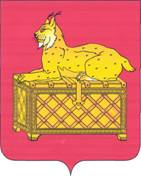 РОССИЙСКАЯ ФЕДЕРАЦИЯИРКУТСКАЯ ОБЛАСТЬ БОДАЙБИНСКИЙ РАЙОНДУМА Г.БОДАЙБО И РАЙОНАР Е Ш Е Н И ЕО признании утратившим силу решения Думы г. Бодайбо и района от 15.09.2009 №24-па «Об утверждении Порядка учета предложений граждан по проекту решения Думы г.Бодайбо и района «О внесении изменений и дополнений в Устав муниципального образования города Бодайбо и района» и участия граждан в его обсужденииВ целях приведения муниципальных правовых актов органов местного самоуправления муниципального образования г. Бодайбо и района в соответствие с действующим законодательством Российской Федерации, руководствуясь статьей  23 Устава муниципального образования г. Бодайбо и района, Дума г. Бодайбо и районаРЕШИЛА:1. Признать утратившим силу решение Думы г. Бодайбо и района от 15.09.2009 № 24-па «Об утверждении Порядка учета предложений граждан по проекту решения Думы г. Бодайбо и района «О внесении изменений и дополнений в Устав муниципального образования города Бодайбо и района» и участия граждан в его обсуждении».Мэр г. Бодайбо и района                                                                          Е.Ю. Юмашевг. Бодайбо«06»  декабря  2016 года№ 22-па 